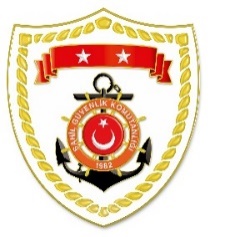 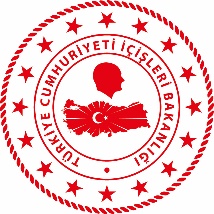 SG Karadeniz Bölge KomutanlığıSG Marmara ve Boğazlar Bölge KomutanlığıSG Ege Deniz Bölge KomutanlığıSG Akdeniz Bölge KomutanlığıS.
NoTARİHMEVKİ VE ZAMANKURTARILAN SAYISIKURTARILAN/YEDEKLENEN TEKNE SAYISIAÇIKLAMA111 Ağustos 2022GİRESUN/Merkez15.501-Kavaklar sahilinden denize giren 1 şahsın boğulma tehlikesi geçirdiği ve gözden kaybolduğu bilgisinin alınması üzerine icra edilen arama kurtarma faaliyetleri neticesinde bahse konu şahıs denizden alınarak sağ ve bilinci açık olarak sahilde 112 Acil Sağlık Ambulansı personeline teslim edilmiştir.211 Ağustos 2022GİRESUN/Merkez19.113-Eriklimanı açıklarında özel bir teknede yangın çıktığı, yangının teknede bulunan kişilerce söndürüldüğü, teknenin batma tehlikesi olduğu ihbarının alınması üzerine, olay mahalline sevk edilen Sahil Güvenlik botu tarafından tekne içerisindeki 3 şahıs sağ ve bilinci açık olarak kurtarılarak sahilde 112 Acil Sağlık Ambulansı personeline teslim edilmiştir. Teknenin emniyetli bir sahaya yedeklenmesi sağlanmıştır.S.
NoTARİHMEVKİ VE ZAMANKURTARILAN SAYISIKURTARILAN/YEDEKLENEN TEKNE SAYISIAÇIKLAMA111 Ağustos 2022EDİRNE/Keşan18.1031Keşan açıklarında makine arızası nedeniyle sürüklenen ve yardım talebinde bulunan özel tekne, içerisindeki 3 şahıs ile birlikte yedeklenerek Keşan İlçesi Yayla Limanı’na intikal ettirilmiştir.S.
NoTARİHMEVKİ VE ZAMANKURTARILAN SAYISIKURTARILAN/YEDEKLENEN TEKNE SAYISIAÇIKLAMA109 Ağustos 2022MUĞLA/Fethiye21.35--Fethiye açıklarında Türk Arama Kurtarma Bölgesi içerisinde başlatılan arama kurtarma faaliyetlerine devam edilmektedir.211 Ağustos 2022BALIKESİR/Ayvalık05.1028-Ayvalık açıklarında Yunanistan unsurları tarafından Türk Karasularına geri itilen lastik bot içerisindeki 28 düzensiz göçmen kurtarılmıştır.  311 Ağustos 2022ÇANAKKALE/Ayvacık07.4017-Ayvacık açıklarında Yunanistan unsurları tarafından Türk Karasularına geri itilen lastik bot içerisindeki 17 düzensiz göçmen kurtarılmıştır.  411 Ağustos 2022MUĞLA/Marmaris13.0031-Marmaris açıklarında Yunanistan unsurları tarafından Türk Karasularına geri itilen lastik bot içerisindeki 31 düzensiz göçmen kurtarılmıştır.  511 Ağustos 2022İZMİR/Dikili15.159-Dikili açıklarında Yunanistan unsurları tarafından Türk Karasularına geri itilen can salı içerisindeki 9 düzensiz göçmen kurtarılmıştır.  S.
NoTARİHMEVKİ VE ZAMANKURTARILAN SAYISIKURTARILAN/YEDEKLENEN TEKNE SAYISIAÇIKLAMA111 Ağustos 2022ANTALYA/Kaş12.301-Yunanistan unsurlarınca denize atılarak geri itilen ve kendi imkanlarıyla karaya çıkan 1 düzensiz göçmen Bayrak Adası üzerinden kurtarılmıştır.